南京明辉建设集团宁明辉字【2016】49号转发区建设局《南京市溧水区建设工程G20峰会环境质量保障管控方案》的通知公司各部门、项目部：现将南京市溧水区城乡建设局《南京市溧水区建设工程G20峰会环境质量保障管控方案》（溧建字【2016】59号）文转发给你们，请认真遵照执行。南京明辉建设集团二〇一六年九月一日主题词： G20峰会  环境  管控  方案抄报：公司总经理  副总经理南京明辉建设集团综合办公室印发                                      2016年9月1日印发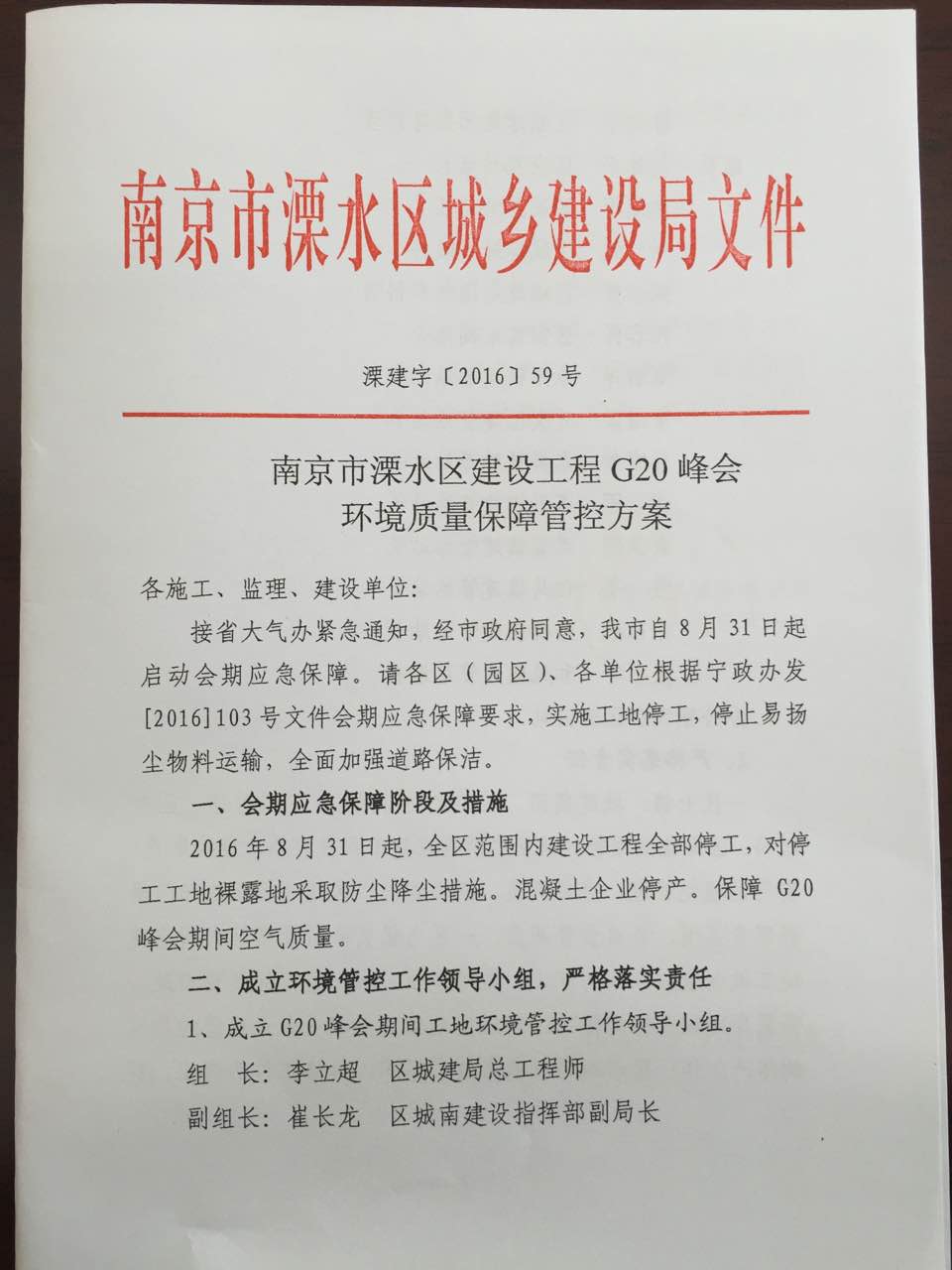 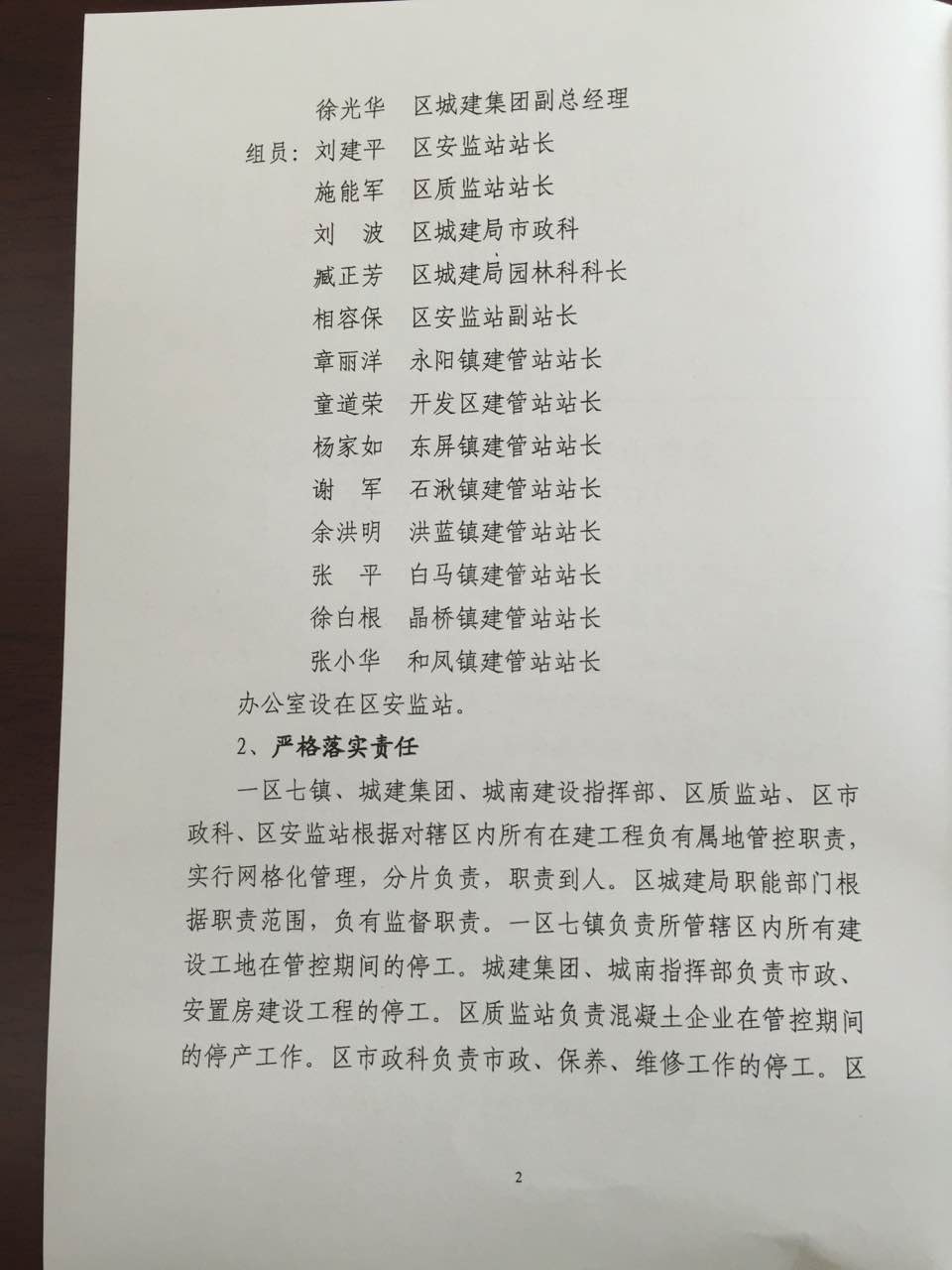 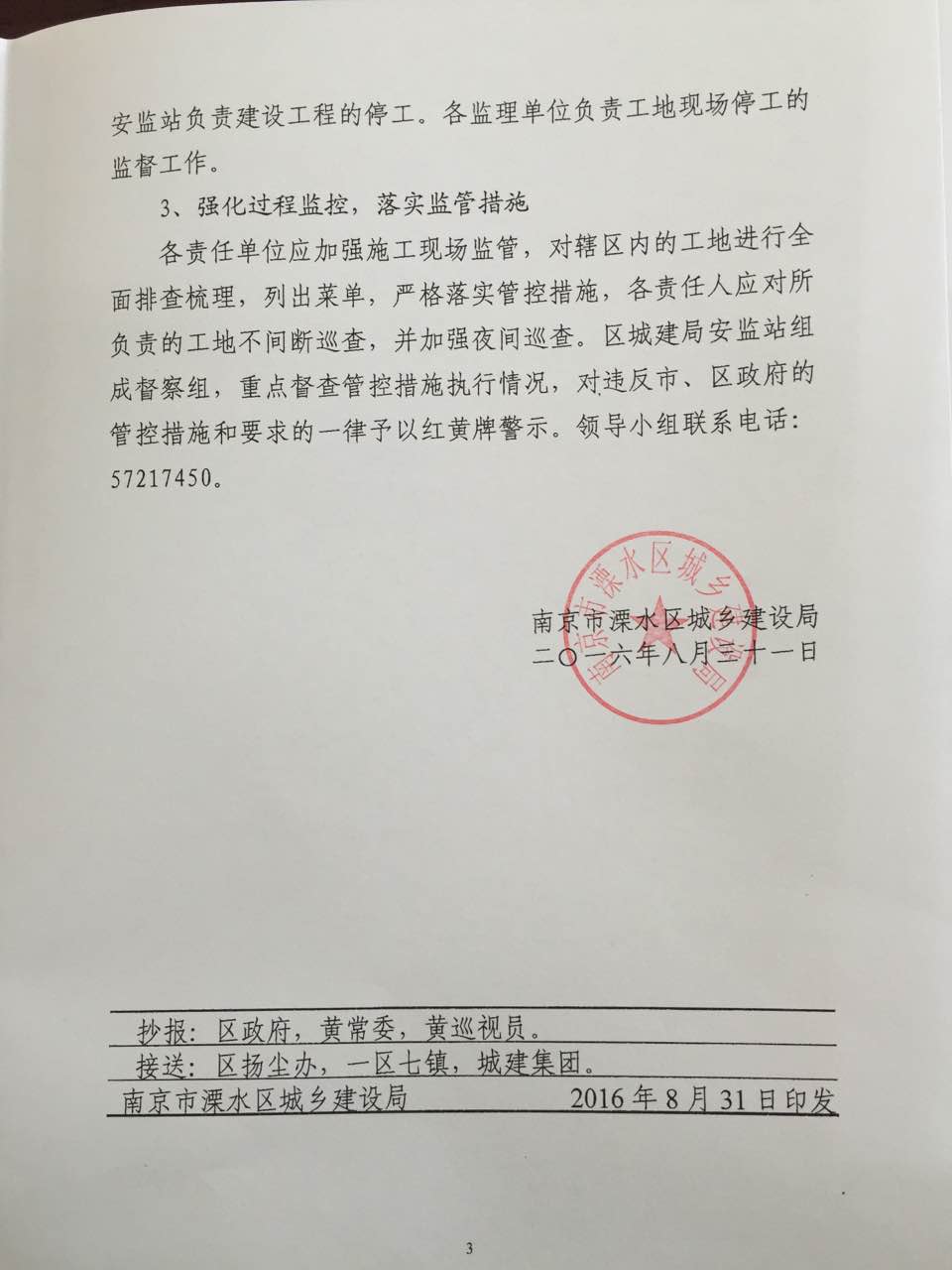 